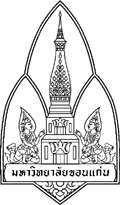 สัญญาเลขที่....................................สัญญารับทุนทุนฝึกอบรมนักวิจัยหลังปริญญาเอก ประจำปีงบประมาณ 2563 (แบบที่ 1 ทำการวิจัยเต็มเวลา)ทำที่ กองบริหารงานวิจัย มหาวิทยาลัยขอนแก่น วันที่ ............ เดือน มกราคม พ.ศ.2563สัญญานี้ทำขึ้นระหว่างมหาวิทยาลัยขอนแก่น โดย ศาสตราจารย์มนต์ชัย ดวงจินดา รองอธิการบดีฝ่ายวิจัยและ             บริการวิชาการ ซึ่งต่อไปนี้ในสัญญาเรียกว่า “ผู้ให้ทุน” ฝ่ายที่หนึ่ง กับที่ปรึกษาโครงการวิจัย ชื่อ-สกุล ......................................................................................................สังกัด ....................................................ซึ่งต่อไปนี้ในสัญญาเรียกว่า “ที่ปรึกษาโครงการวิจัย” ฝ่ายที่สอง และ ชื่อ-สกุล..............................................................สังกัด.......................................................... ผู้เข้าฝึกอบรมที่ได้รับทุน อายุ........ปี.........เดือน  อยู่บ้านเลขที่........หมู่ที่......... ซอย..................ถนน.................................... แขวง/ตำบล...................................เขต/อำเภอ................................จังหวัด.......................................รหัสไปรษณีย์.......................... บัตรประชาชนเลขที่............................ หมดอายุ...........................................ออกให้ ณ ที่ว่าการเขต/อำเภอ..................................... จังหวัด.........................................  อีเมล์ ...............................................................โทรศัพท์ (บ้าน)...........................................โทรศัพท์ (มือถือ)...................................  ซึ่งต่อไปนี้ในสัญญานี้เรียกว่า  “ผู้เข้าฝึกอบรมที่ได้รับทุน” ฝ่ายที่สาม ทั้งสามฝ่ายตกลงกันมีข้อความต่อไปนี้ข้อที่ 1 ผู้ให้ทุน ตกลงให้ทุน ที่ปรึกษาโครงการวิจัย และผู้เข้าฝึกอบรมที่ได้รับทุน ทุนฝึกอบรมนักวิจัยหลังปริญญาเอก (Post-Doctoral Training) ประจำปีงบประมาณ 2563   เป็นทุนครั้งแรก   เป็นทุนต่อเนื่องปีที่ .........  มีกำหนดระยะเวลา 1 ปี นับตั้งแต่วันที่ 1 กุมภาพันธ์ 2563 ถึงวันที่ 31 มกราคม 2564 ในวงเงินไม่เกิน 420,000 บาท (สี่แสนสองหมื่นบาทถ้วน) เพื่อให้แก่ ผู้เข้าฝึกอบรมที่ได้รับทุน ชื่อ–สกุล.................................................................อยู่ภายใต้ความดูแลของที่ปรึกษาโครงการวิจัย ชื่อ–สกุล............................................................... ชื่อโครงการวิจัย.....................................................................................................................................................................................................................................................................................................................................ข้อ 2 ผู้ให้ทุน ตกลงจ่ายเงินทุนฝึกอบรมนักวิจัยหลังปริญญาเอก (Post-Doctoral Training)  ประจำปีงบประมาณ 2563 แก่ผู้เข้าฝึกอบรมที่ได้รับทุน โดยผู้เข้าฝึกอบรมที่ได้รับทุนจะได้รับการสนับสนุนในวงเงินไม่เกิน 420,000 บาท (สี่แสนสองหมื่นบาทถ้วน) จ่ายเป็นรายเดือน ๆ ละ 35,000 บาท (ระยะเวลาฝึกอบรมไม่น้อยกว่า 1 ปี)ข้อ 3 ผู้ให้ทุน ตกลงจ่ายเงินค่าตอบแทนที่ปรึกษาโครงการวิจัย เมื่อปิดโครงการตามเงื่อนไขของสัญญารับทุนภายในระยะเวลาที่กำหนด เป็นเงิน 30,000 บาทข้อ 4 ผู้เข้าฝึกอบรมที่ได้รับทุนนี้จะต้องไม่เป็นผู้ที่รับทุนอื่น ๆ ที่มีลักษณะเดียวกัน หากประสงค์จะรับทุนอื่น ๆ จะต้องคืนเงินทุนที่ได้รับไปแล้วทั้งหมดข้อ 5 ผู้เข้าฝึกอบรมที่ได้รับทุนจะต้องปฏิบัติตามประกาศ ระเบียบ คำสั่ง หลักเกณฑ์ และข้อกำหนดที่บังคับใช้อยู่ในวันทำสัญญานี้ และที่จะประกาศบังคับใช้ภายหน้าโดยเคร่งครัด และให้ถือว่าประกาศ ระเบียบ คำสั่ง หลักเกณฑ์ และข้อกำหนด ดังกล่าวเป็นเงื่อนไขส่วนหนึ่งของข้อสัญญานี้/ข้อ 6 ผู้รับทุนยินยอม...ข้อ 6 ผู้รับทุนยินยอมปฏิบัติตามขั้นตอนการรับทุนต่าง ๆ ตามที่ผู้ให้ทุนกำหนด ดังต่อไปนี้ข้อ 7 ผู้เข้าฝึกอบรมที่ได้รับทุนต้องมีผลงานวิจัยตามโครงการที่เสนอไว้ และผลงานนั้นได้มีการเผยแพร่โดยการตีพิมพ์หรือยอมรับให้ตีพิมพ์ในวารสารวิชาการที่อยู่ในฐานข้อมูล Scopus ที่มีค่า SNIP หรือ ISI ที่มีค่าผลกระทบการอ้างอิง (Impact Factor) ไม่น้อยกว่า 1 เรื่อง โดยผู้เข้าร่วมฝึกอบรมต้องเป็นชื่อแรก (First author) และที่ปรึกษาโครงการวิจัยเป็นชื่อผู้รับผิดชอบบทความ (Corresponding author) ข้อ 8 ผู้เข้าฝึกอบรมที่ได้รับทุนยินยอมให้ผู้ให้ทุนบอกเลิกสัญญา ระงับการให้เงินตามสัญญานี้ และผู้รับทุนต้องชดใช้คืนเงินทั้งหมดที่ได้รับไปแล้วพร้อมดอกเบี้ยในอัตราที่มหาวิทยาลัยกำหนด โดยผู้เข้าฝึกอบรมที่ได้รับทุนจะไม่เรียกร้องค่าเสียหายใด ๆ ทั้งสิ้น ในกรณีต่อไปนี้8.1 ที่ปรึกษาโครงการวิจัยและผู้เข้าฝึกอบรมที่ได้รับทุน ยุติการดำเนินโครงการวิจัยโดยไม่มีเหตุผลอันสมควร8.2 ที่ปรึกษาโครงการวิจัยและผู้เข้าฝึกอบรมที่ได้รับทุน ผิดเงื่อนไขในการรับการสนับสนุนทุน8.3 ผู้ให้ทุนตรวจสอบพบในภายหลังว่าคุณสมบัติที่ปรึกษาโครงการวิจัย และ/หรือ ผู้เข้าฝึกอบรมที่ได้รับทุน ไม่เป็นไปตามประกาศมหาวิทยาลัยขอนแก่น ที่ 3032/2562 เรื่อง การรับสมัครทุนฝึกอบรมนักวิจัยหลังปริญญาเอก (Post-Doctoral Training) ประจำปี 25638.4 มีการเปลี่ยนที่ปรึกษาโครงการวิจัย และ/หรือ ผู้เข้าฝึกอบรมที่ได้รับทุน ในระหว่างการดำเนินโครงการวิจัย8.5 ที่ปรึกษาโครงการวิจัยและผู้เข้าฝึกอบรมที่ได้รับทุน ไม่ส่งรายงานความก้าวหน้าของงานวิจัยตามกำหนด โดยไม่แจ้งเหตุขัดข้องให้ผู้ให้ทุนทราบ/8.6 ผลการศึกษา...8.6 ผลการศึกษา และ/หรือ ความก้าวหน้าการค้นคว้าวิจัยของผู้เข้าฝึกอบรมที่ได้รับทุนไม่ผ่านการประเมินจากผู้ให้ทุนการบอกเลิกสัญญานั้น ผู้ให้ทุนจะมีหนังสือถึงที่ปรึกษาโครงการวิจัยและผู้เข้าฝึกอบรมที่ได้รับทุน พร้อมทั้งระบุเหตุแห่งการบอกเลิกสัญญา และผู้เข้าฝึกอบรมที่ได้รับทุนต้องคืนเงินที่ได้รับไปแล้วทั้งหมด ภายใน 30 วัน นับแต่วันที่บอกเลิกสัญญาข้อ 9 ที่ปรึกษาโครงการวิจัยจะต้องควบคุมดูแลให้ผู้เข้าฝึกอบรมที่ได้รับทุนทำการศึกษา ค้นคว้าและวิจัย ตามสัญญานี้ ด้วยความวิริยะอุตสาหะให้สำเร็จได้ผลตามความมุ่งหมายของผู้ให้ทุน หากเกิดอุปสรรค ไม่สามารถทำการศึกษา ค้นคว้า และวิจัยตามสัญญานี้ให้แล้วเสร็จได้ด้วยประการใดก็ดี หรือมีความประสงค์จะยุติการศึกษา วิจัย ตามสัญญานี้ ที่ปรึกษาโครงการวิจัยและผู้เข้าฝึกอบรมที่ได้รับทุนจะต้องรีบรายงานให้ผู้ให้ทุนทราบทันที และการยุติหรือยกเลิกการศึกษาวิจัยตามสัญญานี้จะต้องได้รับความเห็นชอบจากผู้ให้ทุนข้อ 10 ที่ปรึกษาโครงการวิจัยจะต้องทำข้อตกลงการปฏิบัติงาน (TOR) ร่วมกับผู้เข้าฝึกอบรมที่ได้รับทุนอย่างชัดเจน      โดยผู้เข้าฝึกอบรมที่ได้รับทุน แบบที่ 1 ทำการวิจัยเต็มเวลา ปฏิบัติงานประจำที่หน่วยงานภายในมหาวิทยาลัยขอนแก่น และแบบที่ 2    ทำการวิจัยแบบไม่เต็มเวลา ต้องดำเนินการวิจัยได้ไม่ต่ำกว่า 10 ชั่วโมงต่อสัปดาห์ (โดยเฉลี่ย) สถานที่ปฏิบัติงานและช่วงเวลาการปฏิบัติงานให้เป็นไปตามข้อตกลงกับที่ปรึกษาโครงการวิจัย ทั้งนี้ต้องส่งรายงานผลการปฏิบัติงานตามข้อตกลงในแต่ละเดือน เพื่อประกอบการเบิกจ่ายรายเดือนให้แก่ผู้เข้าฝึกอบรมเป็นประจำทุกเดือนข้อ 11 กรณี ผู้เข้าฝึกอบรมที่ได้รับทุนดำเนินการปิดโครงการตามสัญญารับทุนได้ก่อนกำหนด ระยะเวลา 1 ปี                   ผู้เข้าฝึกอบรมที่ได้รับทุนจะไม่สามารถเบิกเงินเดือนส่วนที่เหลือได้ข้อ 12 สิทธิในทรัพย์สินทางปัญญาใด ๆ ที่เกิดขึ้นจากโครงการวิจัยนี้ เป็นสิทธิร่วมกันของผู้ให้ทุน ผู้รับทุนและคณะนักวิจัย ทั้งนี้ การบริหารจัดการและการจัดสรรผลประโยชน์ในทรัพย์สินทางปัญญาอันเกิดจากผลงานวิจัย ให้เป็นไปตามเงื่อนไขและหลักเกณฑ์ที่กำหนดไว้ในข้อบังคับ ระเบียบ หรือประกาศของมหาวิทยาลัยขอนแก่นข้อ 13 การรายงานผลการวิจัยและผลงานอื่น เช่น บทความวิจัยที่ตีพิมพ์ในวารสารวิชาการ การจดทะเบียนทรัพย์สินทางปัญญา ผู้รับทุนจะต้องระบุข้อความเป็นกิตติกรรมประกาศเป็นภาษาไทยว่า “งานวิจัยนี้ได้รับทุนอุดหนุนการวิจัยจากทุนฝึกอบรมนักวิจัยหลังปริญญาเอก มหาวิทยาลัยขอนแก่น” หรือภาษาอังกฤษว่า “This work has received scholarship under the Post-Doctoral Training Program from Khon Kaen University, Thailand”ข้อ 14 เอกสารประกาศเงื่อนไขการให้ทุนแนบท้ายประกอบสัญญานี้ เอกสารโครงการวิจัยของที่ปรึกษาโครงการวิจัย รวมทั้งเอกสารสำคัญแนบท้ายประกอบสัญญาซึ่งจัดทำขึ้นในภายหน้า ให้ถือว่าเป็นส่วนหนึ่งของสัญญานี้ ความใดในเอกสารแนบท้ายสัญญาขัดแย้งกับข้อความในสัญญานี้ ให้ใช้ข้อความในสัญญานี้บังคับ และในกรณีที่เอกสารแนบท้ายสัญญาขัดแย้งกันเอง ให้ปฏิบัติตามคำวินิจฉัยของผู้ให้ทุนสัญญานี้ทำขึ้นสามฉบับ มีข้อความถูกต้องตรงกัน คู่สัญญาทั้งสามฝ่ายได้อ่าน และเข้าใจข้อความในสัญญา และเอกสารแนบท้ายสัญญานี้โดยตลอดแล้ว จึงได้ลงลายมือชื่อไว้เป็นสำคัญต่อหน้าพยาน โดยผู้ให้ทุน ที่ปรึกษาโครงการวิจัย และผู้เข้าฝึกอบรมที่ได้รับทุน ต่างยึดถือไว้ฝ่ายละหนึ่งฉบับขั้นตอนเอกสาร/หลักฐานที่เกี่ยวข้อง เพื่อนำส่งผู้ให้ทุน6.1 การเบิกจ่ายรายเดือนให้แก่ผู้เข้าฝึกอบรมทุกเดือนๆ ละ 35,000 บาท (ส่งเอกสารเบิกจ่ายทุกวันที่ 20 ของเดือน)1) หนังสือนำส่ง (ที่ปรึกษาโครงการวิจัยลงนาม)   จำนวน 1 ฉบับ2) ใบสำคัญรับเงิน (ผู้เข้าฝึกอบรมลงนามสำเนาถูกต้อง)   จำนวน 1 ฉบับ3) สำเนาสมุดบัญชีเงินฝากธนาคาร (ผู้เข้าฝึกอบรมลงนามสำเนาถูกต้อง)  จำนวน 1 ฉบับ4) สำเนาบัตรประจำตัวประชาชน (ผู้เข้าฝึกอบรมลงนามสำเนาถูกต้อง)  จำนวน 1 ฉบับ5) แบบรายงานผลปฏิบัติงานประจำเดือนของผู้เข้าฝึกอบรม (ที่ปรึกษาโครงการวิจัยลงนาม) จำนวน 1 ฉบับ6.2 ผู้เข้าฝึกอบรมที่ได้รับทุนต้องรายงานความก้าวหน้าการวิจัย โดยรายงานผ่าน ที่ปรึกษาโครงการวิจัย ทุก ๆ 3 เดือน - ครั้งที่ 1 เดือน พฤษภาคม 2563- ครั้งที่ 2 เดือน สิงหาคม 2563- ครั้งที่ 3 เดือน พฤศจิกายน 25631) หนังสือนำส่ง (ที่ปรึกษาโครงการวิจัยลงนาม)  จำนวน 1 ฉบับ2) แบบรายงานความก้าวหน้าโครงการวิจัย (ตามแบบฟอร์มที่กำหนด) จำนวน 1 ฉบับ    รวมทั้งให้รายงานผลงานทั้งหมดที่เกิดขึ้นจากโครงการวิจัย เช่น ผลงานตีพิมพ์ การประชุมวิชาการ การจดทะเบียนทรัพย์สินทางปัญญา และการเผยแพร่สื่อประชาสัมพันธ์ต่าง ๆ เป็นต้น3) เข้าร่วมนำเสนอรายงานความก้าวหน้า ตามรูปแบบที่ผู้ให้ทุนกำหนด (หากมี)6.3 การปิดโครงการตามสัญญารับทุนภายใน 31 มกราคม พ.ศ.25641) สำเนาบทความวิจัยที่ได้รับการตีพิมพ์ (Full article) หรือเอกสารการตอบรับการตีพิมพ์ซึ่งอยู่ในฐานSCOPUS/ISI ที่มี SNIP/Impact factor โดยผู้เข้าฝึกอบรมที่ได้รับทุน ต้องเป็นชื่อแรก (First author) และที่ปรึกษาโครงการวิจัยเป็นชื่อผู้รับผิดชอบบทความ (Corresponding author) อย่างน้อย 1 เรื่อง   จำนวน 1 ฉบับ 2) เอกสารเบิกจ่ายค่าตอบแทนที่ปรึกษาโครงการวิจัย ประกอบด้วย- ใบสำคัญรับเงิน (ที่ปรึกษาโครงการวิจัยลงนาม)   จำนวน 1 ฉบับ- สำเนาสมุดบัญชีเงินฝากธนาคาร (ที่ปรึกษาโครงการวิจัยลงนามสำเนาถูกต้อง)  จำนวน 1 ฉบับ- สำเนาบัตรประจำตัวประชาชน (ที่ปรึกษาโครงการวิจัยลงนามสำเนาถูกต้อง)  จำนวน 1 ฉบับลงชื่อ............................................................... (ผู้ให้ทุน)               (ศาสตราจารย์มนต์ชัย ดวงจินดา)           รองอธิการบดีฝ่ายวิจัยและบริการวิชาการลงชื่อ............................................................... (ผู้ให้ทุน)               (ศาสตราจารย์มนต์ชัย ดวงจินดา)           รองอธิการบดีฝ่ายวิจัยและบริการวิชาการลงชื่อ.................................................... (พยานผู้ให้ทุน)                      (นายสมหวัง ทองนำ)           รักษาการแทนผู้อำนวยการกองบริหารงานวิจัยลงชื่อ.................................................... (พยานผู้ให้ทุน)                      (นายสมหวัง ทองนำ)           รักษาการแทนผู้อำนวยการกองบริหารงานวิจัยลงชื่อ......................................................           (...............................................................)            ที่ปรึกษาโครงการวิจัยลงชื่อ...................................................(.............................................................)           ผู้เข้าฝึกอบรมที่ได้รับทุนลงชื่อ...................................................(.............................................................)           ผู้เข้าฝึกอบรมที่ได้รับทุนลงชื่อ..............................................พยานผู้รับทุน(..............................................................)คณบดี หรือ ผู้ที่คณบดีมอบหมาย          ลงชื่อ..............................................พยานผู้รับทุน(..............................................................)คณบดี หรือ ผู้ที่คณบดีมอบหมาย          